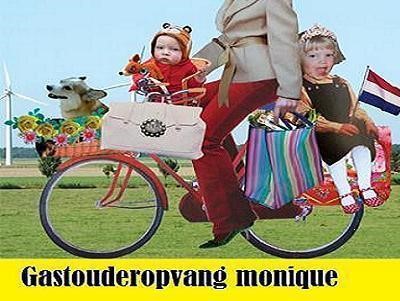                    Richtlijnen Gastouderopvang Monique 2024Bij gastouderopvang Monique kunnen maximaal 5 kinderen tegelijk worden opgevangen tussen de 0 en 4 jaar, waarvan 2 baby’s.  Zo staat dit in het Landelijk Register Kinderopvang waar ik vanaf 2010 in op ben genomen, na een positief advies van de GGD.  Hoe gaat de opvang in zijn werk? Als na de kennismaking het van beide kanten ‘klikt’ en de opvang beginnen kan, neem ik contact op met de bemiddelingsmedewerkster van gastouderbureau Happy Kids waar ik bij aangesloten ben. Zij komt op mijn adres de intake doen. Hierbij is een van de vraagouders aanwezig. Zij verteld dan het één en ander over hoe het gastouderbureau werkt en er zullen een aantal formulieren ondertekend moeten worden. (contract, betalingsovereenkomst enzv.)De opvang kan beginnen!  Als de opvang nog een tijdje duurt omdat de moeder zwanger is, vindt de intake meestal een maand voordat de opvang moet beginnen plaats. Om een plekje te garanderen kan er vast een inschrijfformulier worden getekend voor de aanstaande baby. van de inschrijving krijgt u dan een bevestiging en bent u gegarandeerd van een plekje. Wanneer er geen plekje is kunt u desgewenst op de wachtlijst geplaatst worden. Urenregistratie Aan het begin van ieder kalenderjaar worden de uren berekend over het komende jaar. Er wordt uitgegaan van een gemiddeld aantal uren per maand. Rekening wordt gehouden met 6 weken vakantie ( 4 weken zomer en 2 weken kerst) en de nationalen feestdagen. Deze totale uren worden door 12 gedeeld en zo worden de maandelijkse uren berekend. Deze contracturen dienen ook door gegeven te worden aan de belastingdienst voor de kinderopvangtoeslag. Dagen die niet worden afgenomen door ziekte, vakantie oid worden wel doorberekend.  Factureren Iedere maand, rond de 24e, krijgt u van mij de factuur toegestuurd via de mail. Deze factuur wordt door het gastouderbureau geïnd via automatische incasso. Het gastouderbureau zorgt ervoor dat het geld bij de gastouder komt. (deze kassiersfunctie van het gastouderbureau is verplicht gesteld door de overheid.) De minimale afname is 32 uur per maand, hierin zitten de bureau kosten verwerkt die de gastouder moet afdragen aan het gastouderbureau. Er komen dus voor de ouders geen extra kosten bij voor het gastouderbureau. Tarief Het uurtarief is in 2024 € 7.60 per uur, per kind. Dit is het normale tarief bij minimaal 32 uur per maand. Dit tarief wordt jaarlijks opnieuw vastgesteld, en wordt drie maanden van tevoren meegedeeld. Omdat de opvang erkend is kunt u kinderopvangtoeslag terugkrijgen van de belastingdienst. Vergoeding voor voeding  Drinken, broodmaaltijd,  tussendoortjes en fruit is inclusief het uurtarief. Voor flesvoeding, potjesvoeding, luiers en andere verzorgings produkten dienen de ouders zelf te zorgen.  Ziekte en vakantie kind Wanneer uw kind ”ziek” is blijft het vanzelfsprekend het liefst bij de ouders thuis. Bij twijfel of het kind fit genoeg is om te komen kan er altijd even overlegd worden, kan het eventueel wel gebracht worden, (is het niet besmettelijk, laat de groep het toe, geen uitstapjes gepland? ) Er is een ziektebeleid aanwezig, deze wordt toegestuurd als de opvang begint. In verband met vakantie, die buiten mijn vakantie valt, graag een maand van te voren doorgeven zodat de vrij gekomen plekjes misschien nog opgevuld kunnen worden. Ziekte/Verhindering gastouder Wanneer de gastouder verhinderd is door bijvoorbeeld ziekte of andere verplichtingen geeft zij dit zo snel mogelijk door aan de vraagouder. De vraagouder zorgt dan zelf voor vervangende opvang. Deze dag wordt uiteraard niet gerekend! Vakantiedagen gastouder Aan het begin van het nieuwe jaar geeft de gastouder haar vakantie dagen door. Dit zijn i.i.g. de nationale feestdagen, 4 weken bouwvak 2 weken kerstvakantie. Hier kan nog een enkele dag bijkomen, de gastouder geeft dit dan minimaal 1 maand van te voren door. Veiligheid en hygiene  Het huis van de gastouder wordt jaarlijks gecontroleerd op veiligheid en hygiëne door het gastouderbureau volgens de richtlijnen van de GGD. Verklaring omtrent gedrag  De gastouder en haar volwassen huisgenoten zijn in het bezit van een verklaring omtrent gedrag. Ook stagaires zijn verplicht een verklaring omtrent gedrag aan te vragen. Stagaires Een paar keer nu heb ik een stagaire gehad. Het is goed bevallen om even een paar extra hadden te hebben. Stagaires mogen nooit de verantwoordelijkheid hebben over de kinderen en mogen ook nooit alleen zijn met de kinderen. Achterwacht Gastouder heeft een vaste achterwacht die ze in nood kan bellen. Als zij bvb met één van de kinderen plotseling naar de huisarts moet.  Zwangerschapsverlof In geval van zwangerschapsverlof van de moeder kan het kind gewoon de uren of de minimale uren (32 uur per maand) blijven komen. Zo blijft het kind in het ritme en vertrouwd met de gastouder. Kinderopvangtoeslag gaat ook gewoon door.  Vakantieplanning 2024Pasen                  :     Koningsdag        :     Hemelvaart        :     Pinksteren          :     Bouwvakantie   :     Kerstvakantie    :Monique Kleine Helling 11 8281 ZA Genemuiden 06-25500996 moniquekleine@hotmail.com www.gastouderopvangmonique.nl  Landelijk Register:  Kleine-Burgmeijer  157017515  Gastouderbureau Happy Kids Contactpersoon:  J.D. Kuipers Noordweg 20  8262 BS Kampen 06-51092463 info@gastouderbureauhappykids.nl www.gastouderbureauhappykids. 